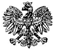 Zgierz, dn. 21.08.2023 r.ZP.272.11.2023.AB/6INFORMACJA Z OTWARCIA OFERT 	Na podstawie art. 222 ust. 5 ustawy z dnia 11 września 2019 r. – Prawo zamówień publicznych                           (tj. Dz. U. z 2023 r., poz. 1605 - zwanej dalej Ustawą), Zarząd Powiatu Zgierskiego zwany dalej Zamawiającym udostępnia informacje dotyczące złożonych ofert w postępowaniu prowadzonym w trybie podstawowym na podstawie art. 275 pkt 2 Ustawy, pn.: „Przebudowa drogi powiatowej Nr 5174 E tj. ulicy Stypułkowskiego wokół skwerku, położonej na terenie Gminy Miasto Ozorków”                                                                                                           Zarząd Powiatu Zgierskiego________________________________________	                                                                           (podpis Kierownika Zamawiającego lub osoby upoważnionej)	ZARZĄD POWIATU ZGIERSKIEGO	95-100 Zgierz, ul. Sadowa 6a   tel. (42) 288 81 00, fax (42) 719 08 16zarzad@powiat.zgierz.pl, www.powiat.zgierz.plNr ofertyNazwa i adres  WykonawcyŁĄCZNA CENA BRUTTO 1Zakład Remontowo Drogowy 
Spółka z ograniczoną odpowiedzialnością Sp. k.90-361 Łódź, ul. Piotrkowska 276639 904,28 zł2GENERAL BUD Sp. z o.o.99-210 Uniejów, ul. Dąbska 55526 526,20 zł